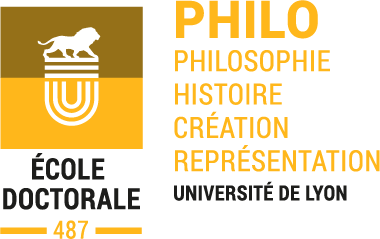 APPEL A CANDIDATURE POUR L’OBTENTIOND’UN CONTRAT DOCTORALCampagne-2023PrésentationL’appel à candidature pour l’obtention d’un contrat de recherche s’adresse aux étudiants qui souhaitent se porter candidats pour préparer, dès la rentrée universitaire 2023-2024, un doctorat en Philosophie.Ce contrat est financé par le Ministère de l'Éducation Nationale, de l'Enseignement Supérieur et de la Recherche dans le cadre de contrats de travail à durée déterminée (3 ans), afin de permettre aux doctorants de se consacrer à leur thèse.Ce financement est attribué directement à l’Ecole Doctorale 487 Philosophie, qui organise la sélection et le classement des candidats.CRITERES D’ELIGIBILITEÊtre titulaire d’un Master 2, DEA ou d’un diplôme équivalent ;Ne pas être inscrit en doctorat depuis plus d’un an.Nota Bene : Aucune limite d’âge n’est fixée et aucune condition de nationalité n’est requise pour présenter sa candidature à un contrat doctoral.COMPOSITION DU DOSSIERCurriculum vitae : 2 Pages maximum, faisant notamment apparaître le parcours universitaire, année par année, depuis le baccalauréat, ainsi que les diplômes obtenus (précisez la mention) et les concours (précisez le rang d’admission ou, le cas échéant, les admissibilités ou sous-admissibilités).Un Projet de thèse 4 à 5 pages dactylographiées (hors bibliographie) Ce projet de thèse doit obligatoirement aborder la définition du sujet, la constitution du corpus d’études et les principes méthodologiques adoptés.Il sera également accompagné d’une bibliographie sélective (1/2 page max).Les cinq fiches jointes :- Fiche n°1 : Fiche de renseignements candidat (2 pages).- Fiche n°2 : Perspectives professionnelles dans lesquelles s’inscrit la préparation d’un Doctorat.- Fiche n°3 : Avis de la directrice ou du directeur du mémoire de Master.- Fiche n°4 : Avis de la directrice ou du directeur de thèse- Fiche n°5 : Engagement du candidat en cas d’obtention d’une allocation.Les photocopies des attestations de résultats antérieurs Pour les diplômes obtenus à partir de la licence (et, le cas échéant, aux notifications de résultats à des concours : notes d’admissibilité ou d’admission).Pour les candidats enseignants, en poste : joindre en outre une photocopie de leur arrêté d’affectation (académie et, le cas échéant, établissement).Un exemplaire du Mémoire de Master 2 ou de DEA (note minimum exigée : 14/20) Pour l’année 2023, les étudiants devront avoir soutenu en première session, selon toutefois les décisions dérogatoires prises par les établissements.DATE LIMITE DE DEPÔT DU DOSSIER : VENDREDI 16 JUIN 2023 12h00 Procedure de depÔt des dossiersDépôt Electronique uniquementLes versions pdf du CV, les 5 fiches de renseignements, et le projet de thèse devront être envoyés par courriel avant la date limite du vendredi 16 juin (12h00), aux adresses électroniques suivantes :UJM Lyon 3 et ENS de Lyon :	Direction de l’ED 487	edphilo@univ-lyon3.frPar mesure de sûreté, il est demandé de mettre en copie du message accompagnant cet envoi le responsable administratif de l’ED Nadia BENSENOUCI nadia.bensenouci@univ-lyon3.fr  Université Grenoble-Alpes :  Valérie PERRET	valerie.perret@univ-grenoble-alpes.fret en copie le directeur de l’antenne grenobloise de l’ED de Philosophie : Inga ROEMER	inga.roemer@univ-grenoble-alpes.fr Tout dossier incomplet sera rejetéCALENDRIER DE LA CAMPAGNE 2023Mardi 25 avril 2023 : Ouverture téléchargement du dossier de candidature► Le	dossier de candidature peut être retiré, à partir de cette date en téléchargement sur le site internet de l’ED.487 : https://ecoledocphilo.universite-lyon.fr/ed-487-philo/site-francais/navigation/candidater-a-l-ed-philo/candidater-a-un-contrat-doctoral/ Vendredi 16 juin 2023 : Date limite de dépôt du dossier de candidature par voie électronique uniquementLundi 26 juin 2023 : Phase d’Admissibilité► Sélection des admissibles – Envoi des convocations pour l’audition.Mercredi 5 juillet 2023 : Audition des candidats retenus selon ordre de passage.Vendredi 07 juillet 2023 : Diffusion des Résultats sur le site de l’ED.487 - PHCR. Aucun résultat ne sera donné par téléphone.Nota Bene : La soutenance du Mémoire de Master doit avoir eu lieu avant le dépôt du dossier de candidature (avant la mi-juin).  COORDONNEES  DES  SECRETARIATS  DES  ETABLISSEMENTS  D’INSCRIPTION Université Lyon 3 et l’ENS de Lyon :  Nadia BENSENOUCInadia.bensenouci@univ-lyon3.fr 		 04.78.78.74.69Université Jean Moulin Lyon3Ecole Doctorale de Philosophie1C, avenue des Frères LumièresCS 78242 - 69372 LYON CEDEX 08 Université de Grenoble-Alpes :	Valérie PERRETvalerie.perret@univ-grenoble-alpes.fr 		 04.76.82.58.00IPhiG – Bâtiment ARSH1281, Avenue Centrale – Domaine Universitaire de St-Martin d’HèresCS 40700 - 38058 Grenoble Cedex● Site internet de l’ED.487 :	https://ecoledocphilo.universite-lyon.fr/ed-487-philo/site-francais/navigation/candidater-a-l-ed-philo/candidater-a-un-contrat-doctoral/ 